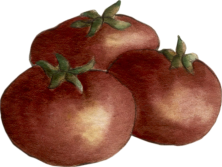 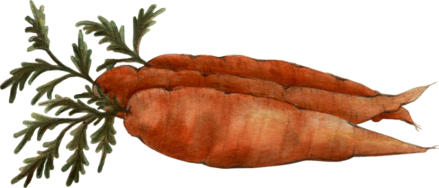 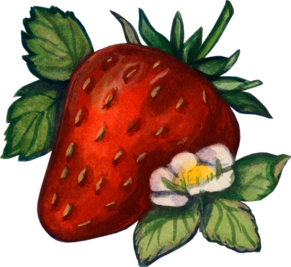 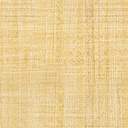 Chicken Artichoke Cheese DipAmy Larson1 (5 oz) can chunk chicken – drained & flaked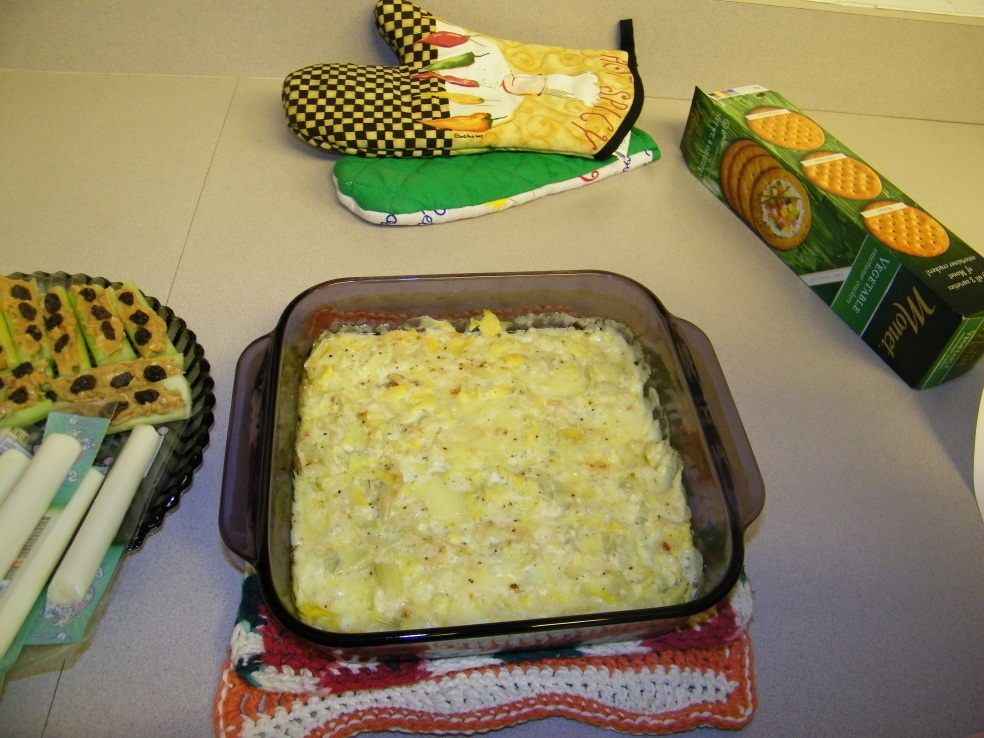 1 (14 oz) can artichoke hearts – drained & chopped1 (.7 oz) package dry Italian salad dressing mix1 (8 oz) container sour cream1 cup Havarti cheese¼ cup finely shredded Parmesan cheese¼ cup sliced almonds¼ cup mayonnaise1)  Preheat oven to 350 F2)  In a medium bowl, blend chicken, artichoke, Italian dressing mix, sour cream, ½ cup Havarti & Parmesan.  Transfer to a small baking dish.  Top with remaining Havarti & almonds.  (Or, if you want, just mix all ingredients together, instead of saving some for the top.)3)  Bake 25 minutes or until bubbly and lightly browned.Make Ahead Fruit SaladBonnie JonesMix A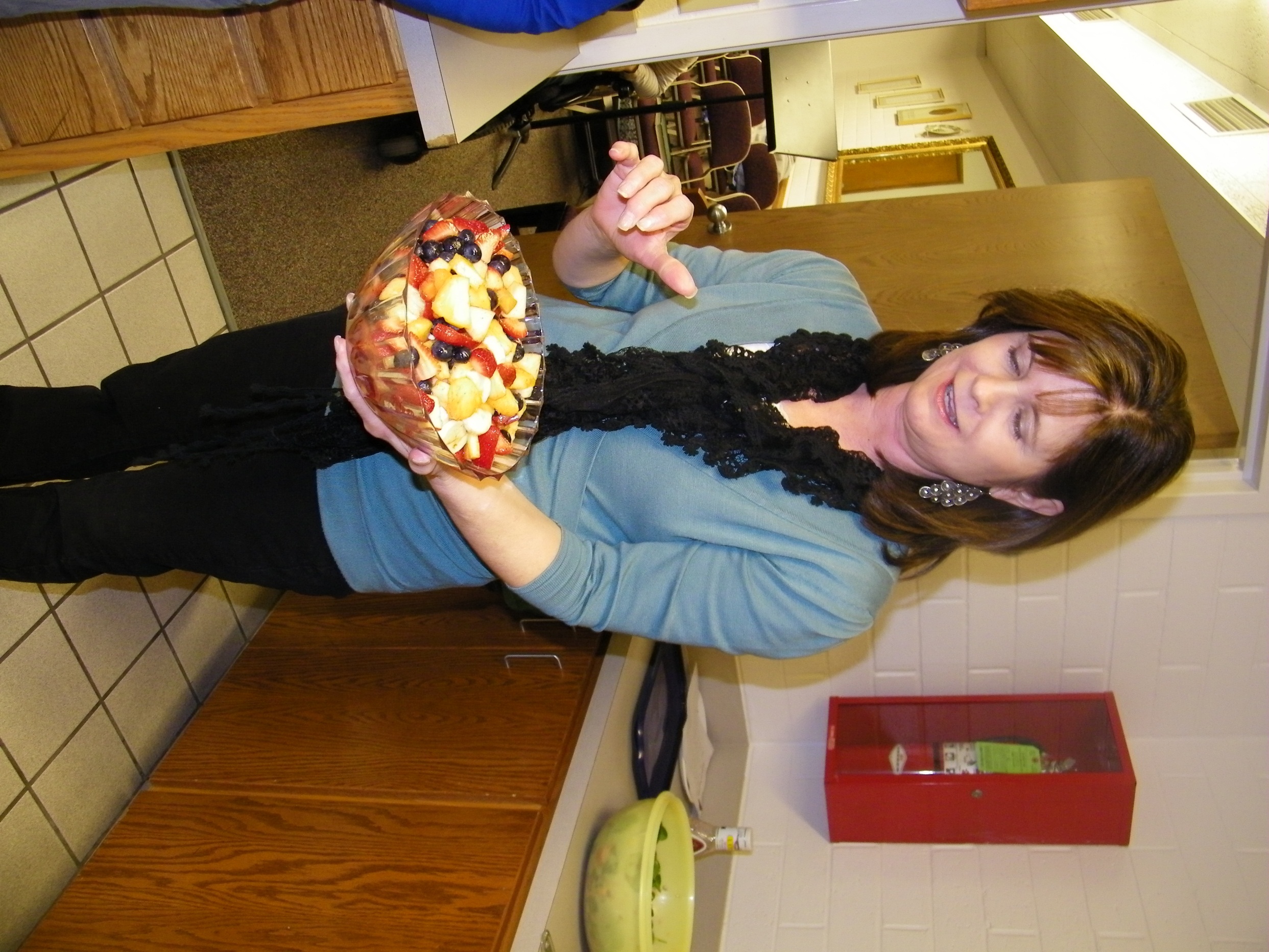 Dice: 1 Pint strawberries1 Large Banana1 Red Delicious Apple1 Can Pineapple Tidbits1 KiwiMix B½ C. Fresh Lemon Juice½ C. sugar¼ t. Ground Nutmeg¾ t. CinnamonCombine Mix A & B and Refrigerate.*Note:  You can change any of the fruits to suit your tastes.  It is the juice mixture that makes a delicious and unique taste.Fruit CrispCindy TolmanCrumble Mix: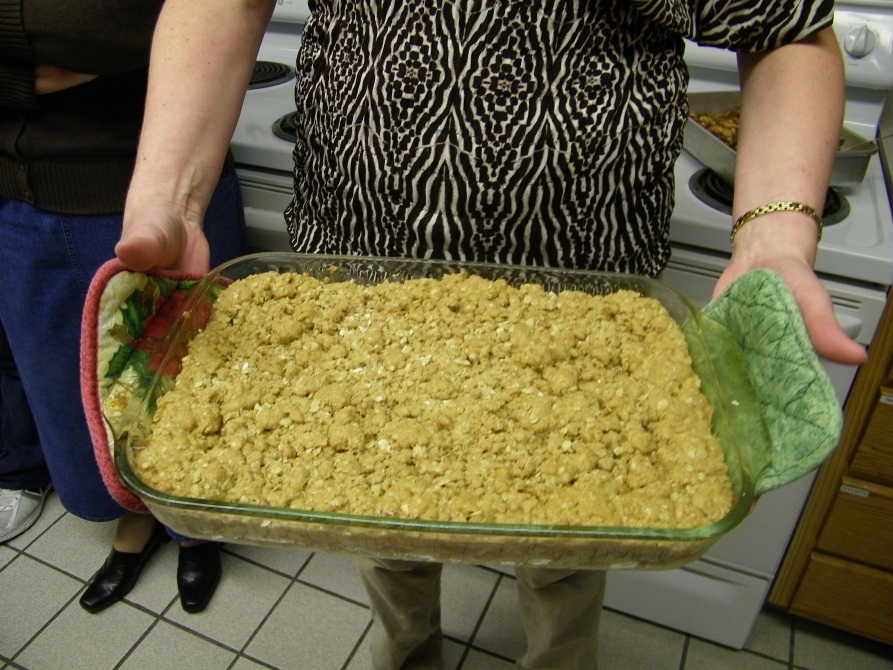 5 C. Quick Oats5 C. Packed Brown Sugar5 C. Flour2 t. Cinnamon1 ½ t. Baking Powder1 ½ t. Baking Soda½ t. SaltCombine ingredients.  Store in an air-tight container.To use: Place 1 can pie filling in 8 inch pan.  Combine ¼ cup butter and 1 cup mix till crumbly.  Sprinkle on top of filling.  Bake at 350 for 30 to 40 minutes.  Makes 6-8 servings per batch.Fruit & Vegetable SmoothieRebecca Harris2 C. Ice1 C. Water1 C. Milk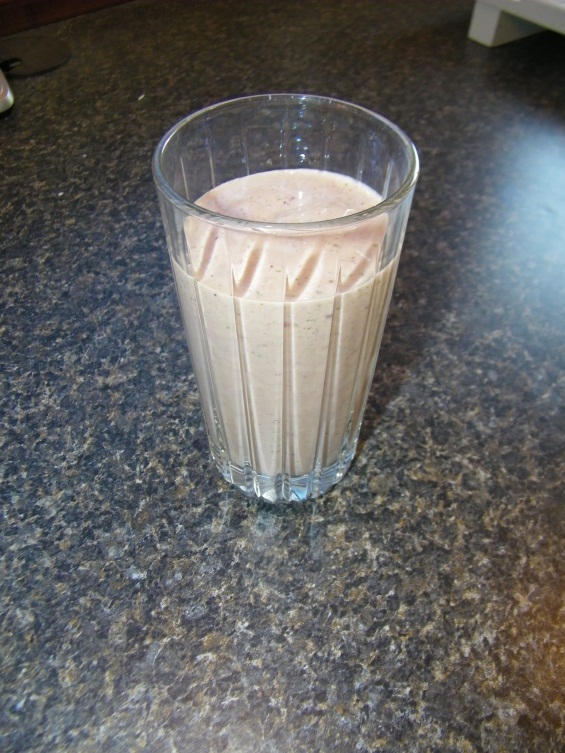 1 Handful of Spinach8 Baby Carrots½ Banana1 to 1 ½ C. frozen fruit (I used ¾ C. Frozen berries & ¾ C. Frozen peaches)¾ C. Strawberry Yogurt1 pkg Emergen-C (Vit. C fizzy drink pack - I used Acai flavor)1 Scoop vanilla whey proteinBlend until smooth.  Serve immediately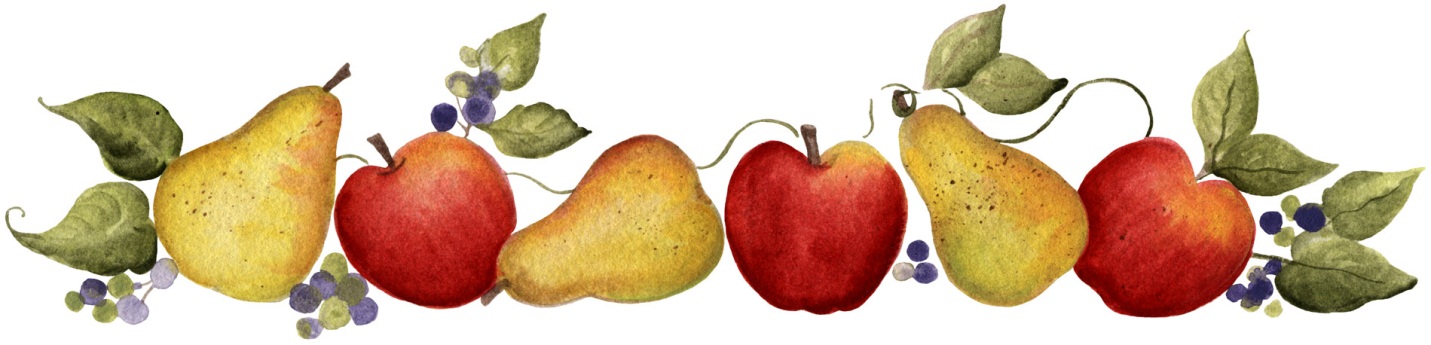 Many of the snacks didn’t come with recipes, and some weren’t healthy so recipes weren’t provided, but here are a few of healthy snacks that were brought: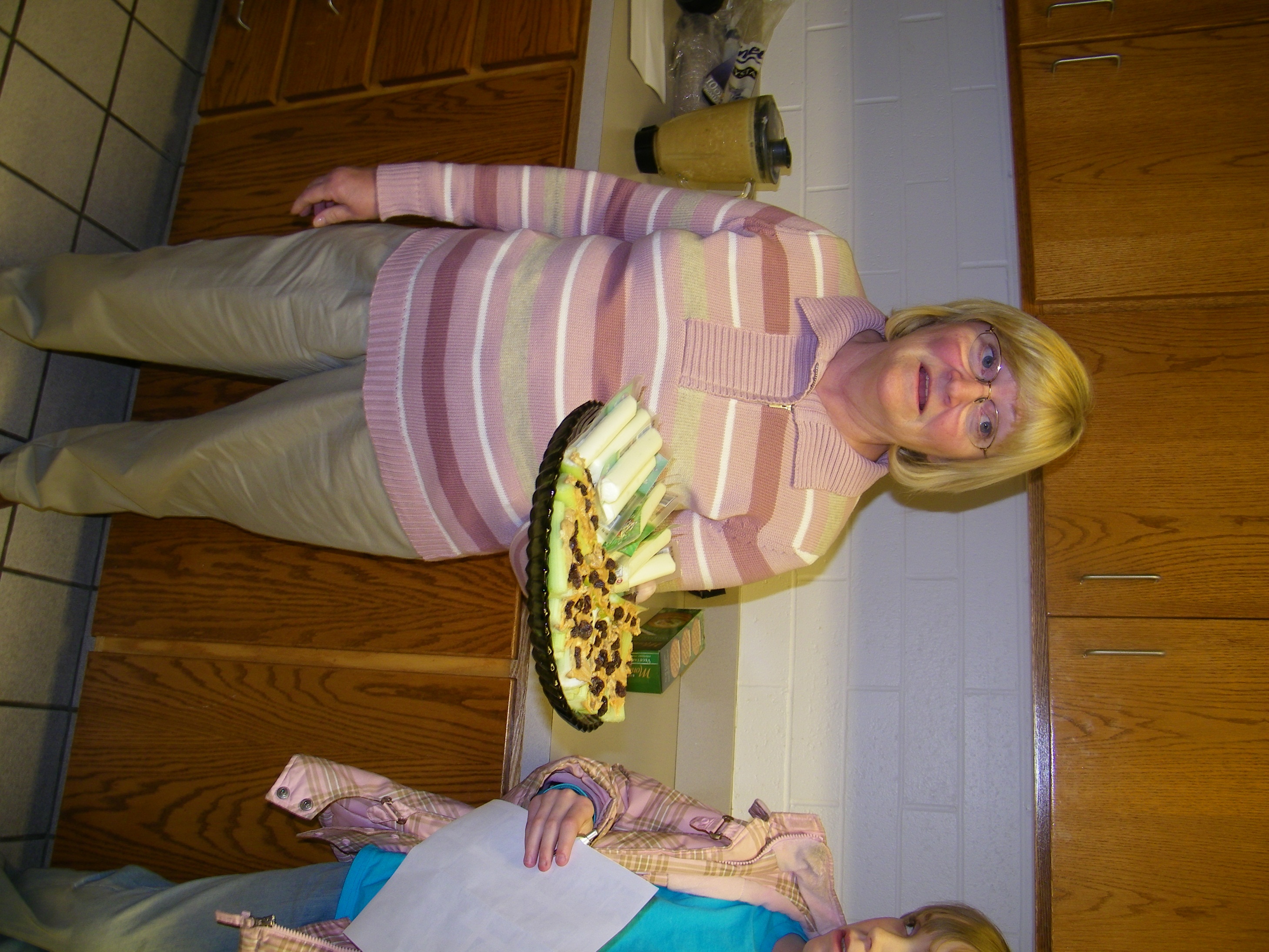 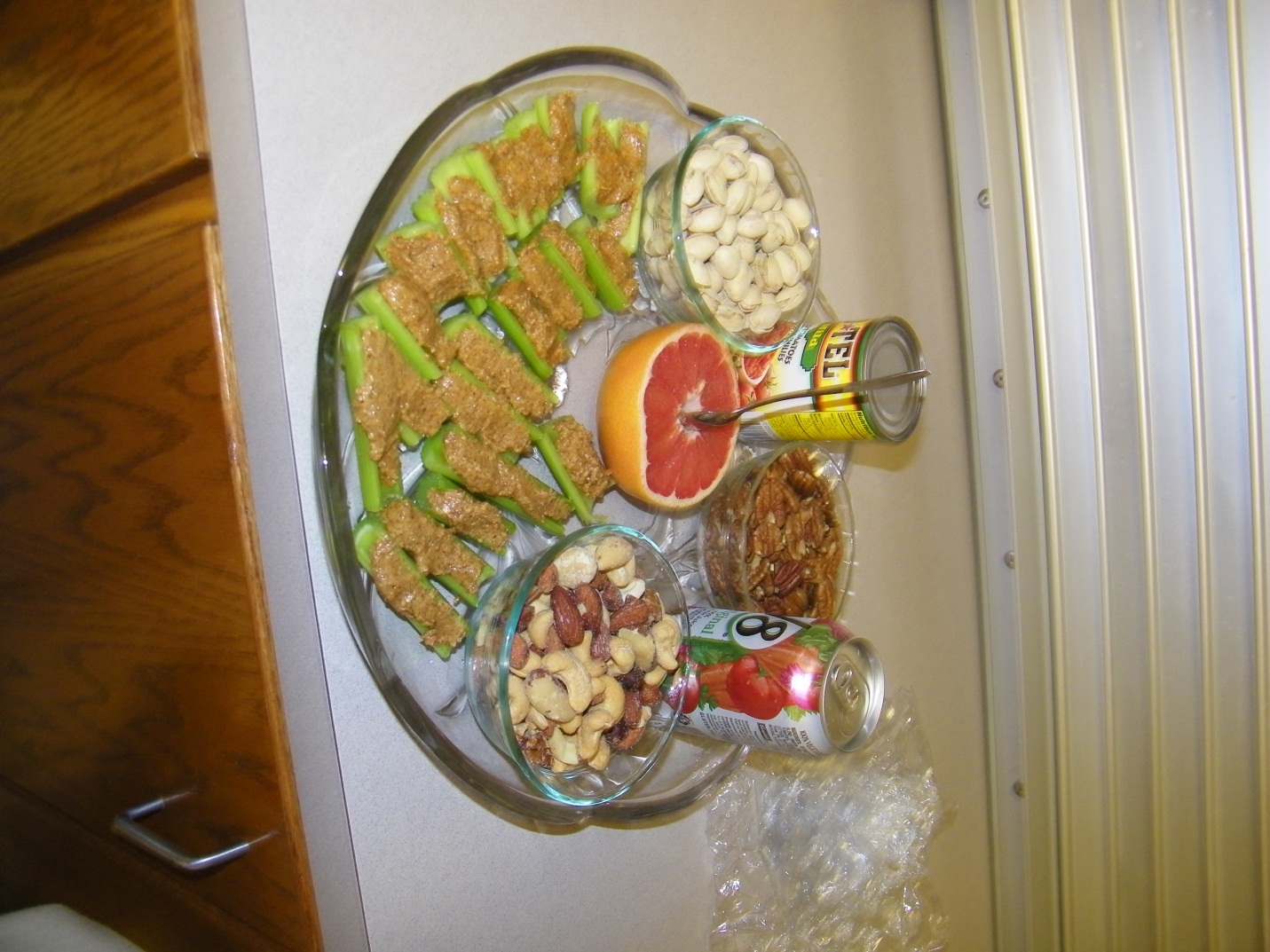 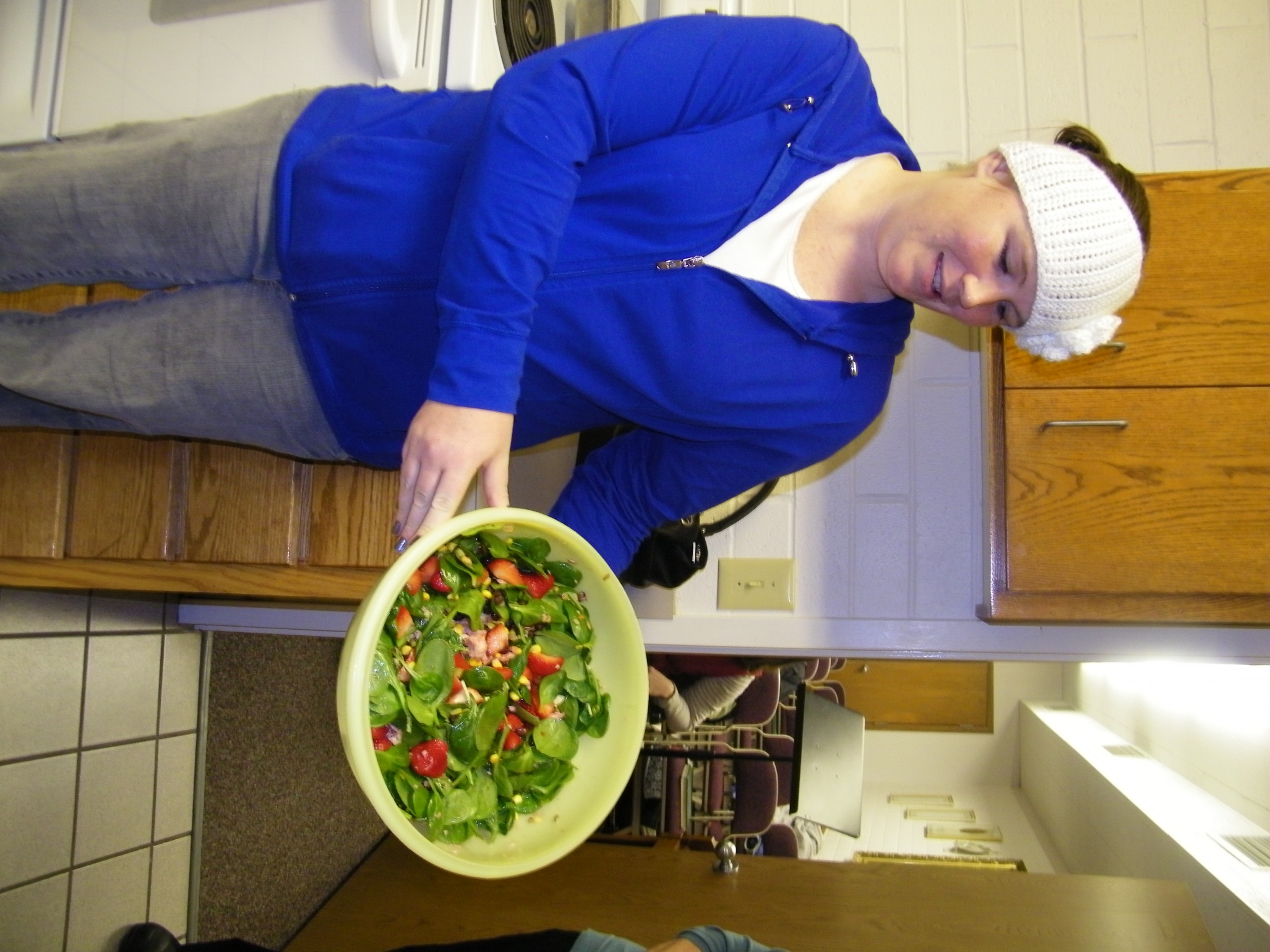 